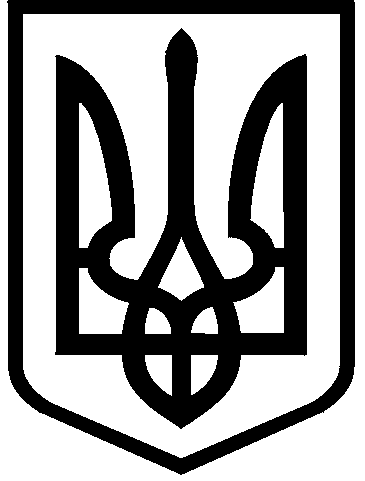 КИЇВСЬКА МІСЬКА РАДАIII сесія IX скликанняРІШЕННЯ____________№_______________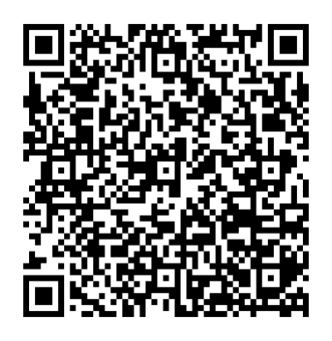 Розглянувши заяву (клопотання) ТОВАРИСТВА З ОБМЕЖЕНОЮ ВІДПОВІДАЛЬНІСТЮ «УНДИВІД» (місцезнаходження юридичної особи: 02156, м. Київ, вул. Матеюка Миколи, 13, кв. 1, ЄДРПОУ 41671346) від 12.04.2024 № 211533760 про продаж земельної ділянки без земельних торгів, керуючись статтями 9, 128 Земельного кодексу України, пунктом 34 частини першої статті 26 Закону України «Про місцеве самоврядування в Україні» та Законом України «Про адміністративну процедуру», Київська міська рада     ВИРІШИЛА:Надати дозвіл на проведення експертної грошової оцінки земельної ділянки (кадастровий номер 8000000000:62:012:0049) площею 0,0194 га для будівництва та обслуговування адміністративних будинків, офісних будівель компаній, які займаються підприємницькою діяльністю, пов’язаною з отриманням прибутку (код виду цільового призначення – 03.10, категорія земель – землі житлової та громадської забудови) на просп. Червоної Калини, 60б у Деснянському районі м. Києва, що підлягає продажу ТОВАРИСТВУ З ОБМЕЖЕНОЮ ВІДПОВІДАЛЬНІСТЮ «УНДИВІД» (справа № 211533760).Надати Департаменту земельних ресурсів виконавчого органу Київської міської ради (Київської міської державної адміністрації) дозвіл на укладення (підписання) з ТОВАРИСТВОМ З ОБМЕЖЕНОЮ ВІДПОВІДАЛЬНІСТЮ «УНДИВІД» договору про оплату авансового внеску в рахунок оплати ціни земельної ділянки, зазначеної в пункті 1 цього рішення.Дане рішення набирає чинності та вважається доведеним до відома заявника з дня його оприлюднення на офіційному вебсайті Київської міської ради.Контроль за виконанням цього рішення покласти на постійну комісію Київської міської ради з питань архітектури, містопланування та земельних відносин. ПОДАННЯ:Про надання дозволу на проведення експертної грошової оцінки земельної ділянки на просп.  Червоної Калини, 60б 
в Деснянському районі м.  Києва, що підлягає продажу ТОВАРИСТВУ З ОБМЕЖЕНОЮ ВІДПОВІДАЛЬНІСТЮ «УНДИВІД» для будівництва та обслуговування адміністративних будинків, офісних будівель компаній, які займаються підприємницькою діяльністю, пов’язаною з отриманням прибуткуКиївський міський головаВіталій КЛИЧКОЗаступник головиКиївської міської державної адміністрації з питань здійснення самоврядних повноважень                     Петро ОЛЕНИЧДиректорДепартаменту земельних ресурсіввиконавчого органу Київської міської ради(Київської міської державної адміністрації)                Валентина ПЕЛИХ Начальник юридичного управління Департаменту земельних ресурсіввиконавчого органу Київської міської ради(Київської міської державної адміністрації)     Дмитро РАДЗІЄВСЬКИЙ ПОГОДЖЕНО:Постійна комісія Київської міської радиз питань архітектури, містопланування 
та земельних відносинГолова	Секретар	        Михайло ТЕРЕНТЬЄВ              Юрій ФЕДОРЕНКОНачальник управління правового забезпечення діяльності Київської міської радиВалентина ПОЛОЖИШНИКПостійна комісія Київської міської радиз питань бюджету та соціально-економічного розвиткуГоловаСекретар                Андрій ВІТРЕНКО        Владислав АНДРОНОВ